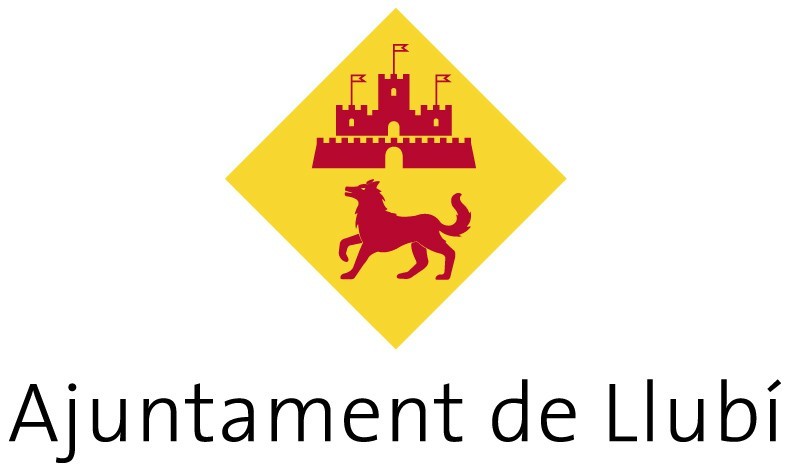 ANNEX V -PROJECTES, PROGRAMES I ACTIVITATS ESPORTIVES
QUE REALITZEN ENTITATS, ASSOCIACIONS, CLUBS DE LLUBÍa) Nombre i tipologia dels participantsB) PROGRAMA I MEMORIA D’ACTIVITATS /COMPETICIONS ESPORTIVES REALITZADES AL LLARG DE L’ANY 2023C) ORGANITZACIÓ I PARTICIPACIÓ A DIADESD.1) ANY CONSTITUCIÓ (ENTITAT/ASSOCIACIÓ/CLUB) –     D.2) NOMBRE DE SOCIS O ABONATS DURANT L’ANY 2023 -      E) DESCRIPCIÓ DE LES ACTIVITATS SEGONS LA PARTICIPACIÓ D’INTEGRACIÓ DE COL.LECTIUS MÉS DESFAVORITS I PROMOCIÓ EXPLÍCITA (ADJUNTAR PROGRAMA)DADES DESCRIPTIVESDADES DESCRIPTIVESDADES DESCRIPTIVESENTITAT/ASSOCIACIÓ/CLUBCIFCIFPRESIDENT/A DE L’ENTITATTELÈFONDNI      - REPRESENTANT DAVANT LA REGIDORIA D’ESPORTSTELÈFONDNI      - EMAIL EMAIL EMAIL FEDERACIÓ A LA QUAL PERTANYFEDERACIÓ A LA QUAL PERTANYFEDERACIÓ A LA QUAL PERTANYADREÇA SEU DE L’ENTITATMUNICIPALPROPIen el cas d’utilitzar un equipament municipal indiqueu quin: en el cas d’utilitzar un equipament municipal indiqueu quin: en el cas d’utilitzar un equipament municipal indiqueu quin: nombre de participants (per grups/nivells o categories)nombre de participants (per grups/nivells o categories)nombre de participants (per grups/nivells o categories)HORARI SETMANAL (PER GRUPS, NIVELLS O CATEGORIES)HORARI SETMANAL (PER GRUPS, NIVELLS O CATEGORIES)HORARI SETMANAL (PER GRUPS, NIVELLS O CATEGORIES)FederatsFederatsFederatsFederatsFederatsFederatsNo federatsNo federatsNo federatsNo federatsNo federatsDonaDonaHomeHomeHomeHomeDonaDonaDonaHomeHomeEmpadronatsSINOSISINONOSISINOSINOMenors de 18 anysA partir de 18 anysLlistat d’activitats/competicionsData realitzacióDuradaLlistat d’activitatsData realitzacióDuradaOrganització